В процессе самообследования деятельности Муниципального бюджетного дошкольного образовательного учреждения "Детский сад №3 "Солнышко" пгт Ленино" Ленинского района Республики Крым (далее Детский сад) проведен анализ  следующих направлений: организационно-правовое обеспечение деятельности; система управления организации;оценка образовательной деятельности;оценка функционирования внутренней системы оценки качества образования;оценка кадрового обеспечения; оценка учебно-методического и библиотечно-информационного обеспечения;оценка материально- технической базы;анализа показателей деятельности организации.Организационно-правовое обеспечение деятельности.Учредитель образовательного учреждения –Муниципальное образование Ленинский район Республики Крым в лице Администрации Ленинского района Республики Крым (далее Учредитель).Местонахождение Учредителя: 298200 Республика Крым, Ленинский район, пгт Ленино, ул. Пушкина, дом 22.Почтовый адрес Учредителя: 298200 Республика Крым, Ленинский район, пгтЛенино, ул. Пушкина, дом 22.Функции и полномочия Учредителя осуществляет Управление образования Администрации.Деятельность образовательного учреждения Ленинского района регламентируется Уставом, утвержденным Постановлением Администрации Ленинского района Республики Крым от 23 декабря 2014 года №49 (в редакции Постановления Администрации Ленинского района Республики Крым от 04 июля 2018 года №421).Заведующий образовательного учреждения: Мутовкина Анна Петровна, тел. рабочий: 07 (36557)41173, тел. мобильный: +7 978 8259224Юридический адрес: 298200 Республика Крым, Ленинский район, пгтЛенино, ул. Советская, дом №81.Фактический адрес: 298200 Республика Крым, Ленинский район, пгтЛенино, ул. Советская, дом №81.Телефон: 07 (36557) 41173E-mail: solnishko3lenino@crimeaedu.ruСвидетельство о государственной регистрации юридического лица серия 91 №001001860 от 13 января 2015 года, регистрационный номер (ОГРН): 1159102007074.Свидетельство о постановке на учет в налоговом органе серия 91 №001001861 от 04.01.2015 г.ИНН 9111010709               КПП 911101001Общая площадь учреждения: 1017,8 кв. м. В 2016 году изготовлен Технический паспорт здания и котельной учреждения. Здание  учреждения  и здание котельной зарегистрированы в Едином государственном реестре недвижимости.  Образовательное учреждение  расположено в 2-этажном блочном здании  Техническое состояние  здания удовлетворительное, состояние помещений  групповых ячеек   удовлетворительное. Имеются документы на земельный участок. Площадь земельного участка составляет 5300,00 кв.м. Территория благоустроена, имеется периметровое ограждение. Территория озеленена насаждениями по всему периметру, имеются различные виды деревьев, кустарники, клумбы, цветники. Имеется спортивная площадка, веранды групп.В учреждении установлен размер платы, взимаемой с родителей  в 2023 году  с режимом пребывания воспитанников-10,5 час в сумме 181,56 рублей в день.Функционирование групп МБДОУ №3 пгт Ленино установлено в режиме полного дня пребывания в количестве 10,5 часов с 7:30 до 18:00. Выходные дни: суббота, воскресенье, праздничные дни.ДОУ осуществляет свою деятельность в соответствии со следующими документами:1. Конвенция о правах ребенка2. Конституция Российской Федерации3. Федеральный закон от 29.12.2012г. N 273-ФЗ "Об образовании в Российской Федерации"4. Федеральный закон от 24.07.1998г. N 124-ФЗ "Об основных гарантиях прав ребенка в Российской Федерации"5. Приказ Министерства образования и науки Российской Федерации  от 17.10.2013г. N 1155 "Об утверждении федерального государственного образовательного стандарта дошкольного образования"(с изменениями).6. Комментарии к ФГОС дошкольного образования. Письмо  Департамента общего образования Минобрнауки России от 28.02.2014 №08-249.7. Приказ Министерства образования и науки Российской Федерации   от 27.10.2011 N 2562 "Об утверждении Типового положения о дошкольном образовательном учреждении"8. Постановление Главного государственного санитарного врача Российской Федерации от 15.05.2013г. N26 "Об утверждении СанПиН 2.4.1.3049-13 "Санитарно-эпидемиологические требования к устройству, содержанию и организации режима работы дошкольных образовательных организаций".9. Санитарные правила  СП 2.4.3648-20 «Санитарно- эпидемиологические требования к организации воспитания и обучения, отдыха и оздоровления детей и молодежи» (Постановление Главного  государственного санитарного врача Российской Федерации от 28.09.2020г №28).10. Санитарно-эпидемические правила и нормы СанПиН 2.3/2.4.3590-20 «Санитарно-эпидемиологические требования к организации общественного питания населения» (Постановление главного государственного врача Российской Федерации от 27.10.2020г №32).11. Конституция Республики Крым  12. Нормативно-правовые акты Республики Крым13. Нормативно-правовые акты Администрации Ленинского района14. Устав муниципального бюджетного дошкольного учреждения "Детский сад №3 "Солнышко" пгт Ленино" Ленинского района Республики Крым, утвержденный Постановлением Администрации Ленинского района Республики Крым от 23.12.2014г. №49 (в редакции Постановления Администрации Ленинского района Республики Крым от 04.06.2018г №421).15. Договор между ДОУ и родителями (законными представителями).16.Санитарно-эпидемиологическое заключение о соответствии государственным санитарно-эпидемиологическим правилам и нормативам  № 82. 01.01. 000. М. 001258. 06.16 от 10.06.2016 г. 17. Лицензия  Министерства образования, науки и молодежи Республики Крым № 0483 от 11 июля 2016г на осуществление образовательной деятельности.Вывод:МБДОУ №3 пгт  Ленино  в своей деятельности  руководствуется  Конституцией Российской Федерации, Гражданским  кодексом Российской Федерации, федеральными законами, указами и распоряжениями Президента Российской Федерации, постановлениями и распоряжениями Правительства Российской Федерации и Республики Крым, решениями вышестоящих органов, осуществляющих управление в области образования.Цель деятельности  детского сада – осуществление образовательной деятельности по реализации образовательных  программ дошкольного образования.Предметом  деятельности Детского сада является формирование  общей культуры,  развитие физических, интеллектуальных, нравственных, эстетических  и личностных качеств, формирование  предпосылок  учебной деятельности,  сохранение и укрепление здоровья воспитанников.2.Система управления организацииУправление Детским садом осуществляется в соответствии с действующим законодательством     и Уставом Детского сада.Управление Детским садом строится на принципах единоначалия и коллегиальности.Коллегиальными органами управления являются: общее собрание  образовательного  учреждения,  педагогический совет образовательного учреждения, управляющий совет образовательного учреждения, попечительский совет. Единоличным исполнительным органом является руководитель – заведующий.                      Органы управления, действующие в Детском садуВывод: Управление  Детским садом осуществляется в соответствии с действующим законодательством и уставом учреждения.  Структура и система управления соответствуют  специфике деятельности Детского сада . По итогам  2023 года система управления Детского сада  оценивается как эффективная,  позволяющая учесть  мнение  работников и всех участников образовательных отношений. В следующем году изменение  системы управления не планируется.3.Оценка образовательной деятельностиОбразовательная деятельность в Детском саду организована в соответствии с Федеральным законом от 29.12.2012 № 273 – ФЗ « Об образовании в Российской Федерации», ФГОС дошкольного образования, СанПиН 2.4.1.3049-13 « Санитарно-эпидемиологические требования к устройству, содержанию и организации режима дошкольных образовательных организаций», СП 2.4. 3648-20  «Санитарно- эпидемиологические требования к организации воспитания и обучения, отдыха и оздоровления детей и молодежи», Сан ПиН 2.3/2.4.3590-20 « Санитарно- эпидемиологические требования к организации общественного питания населения».Образовательная деятельность ведется на основании утвержденной основной образовательной программы дошкольного образования, разработанной на основе примерной общеобразовательной программы дошкольного образования « Истоки», под  редакцией Л.А. Парамоновой, в соответствии с ФГОС дошкольного образования, санитарно-эпидемиологическими правилами и нормативами, с учетом недельной нагрузки.Первое полугодие  с января по август 2023 года  посещали 126  воспитанника в возрасте от 2 -7 лет. Функционировало 6 групп общеразвивающей направленности. Их них:- 1  группа раннего возраста - 23 ребенка- 1  младше-средняя группа -23 ребенка- 1  средняя группа комбинированной направленности - 21 ребенок- 1 старшая  группа – 18 детей - 1 подготовительная группа №1 –  22 ребенка  1- подготовительная группа №2 – 19 детей Второе полугодие с сентября по декабрь 2023 г детский сад посещали118 воспитанника в возрасте от 1,6- 7 лет. В Детском саду  функционировало 6 групп общеразвивающей направленности. Из них:-  1 группа раннего возраста – 20 детей- 1 младшая группа – 19 детей-  1 младше-средняя  группа – 13 детей	-  1 средняя группа комбинированной направленности – 21 ребенок-  1 старшая  группа комбинированной направленности – 23 ребенка- 1 подготовительная группа– 22 ребенка Уровень развития детей анализируется по итогам педагогической диагностики. Формы проведения диагностики:- диагностические занятия по разделам программы;- диагностические срезы;- наблюдения, итоговые занятияВ  Детском саду проводился  мониторинг с воспитанниками   по 5 образовательным областям:           « Социально-коммуникативное развитие», «Познавательное развитие» , « Речевое развитие»,                    « Художественно-эстетическое развитие», « Физическое развитие», что позволило комплексно оценить качество образовательной деятельности в группе.Цель мониторинга: выявление результатов освоения детьми основной  общеобразовательной программы. Приняли участие в мониторинге 119  дошкольников.В ходе мониторинга, проведенного в начале года выявлено:-  25% -высокий уровень  освоения программы;-  54 % -средний уровень  освоения;- 21 % -низкий уровень  освоения. Результаты мониторинга, проведенного в конце года:-  44%  имеют высокий уровень освоения программы;- 39% -средний уровень освоения;- 17% -низкий уровень освоения.В 2023 году  в Детском саду для освоения основной  образовательной программы дошкольного образования  были предусмотрены консультации с родителями по освоению тем программы как  с помощью Сферума, так и в обычном формате. Для качественной организации родителями привычного режима  для детей педагогами  систематически проводились консультации, оказывалась методическая помощь. Анализ этой работы свидетельствует о достаточной вовлеченности и понимания родителями ответственности за качество образования своих детей. В основе  образовательного  процесса в Детском саду лежит взаимодействие педагогических работников, администрации и родителей.  Основными участниками образовательного процесса являются  дети,  родители, педагоги.  Основные формы организации образовательного процесса:-  совместная деятельность педагогического работника и воспитанников в рамках организованной деятельности по освоению основной  общеобразовательной программы;-  самостоятельная деятельность  воспитанников под наблюдением педагогического работника. Продолжительность занятий  соответствует СанПиН 1.2.3685-21 и составляет:- в группе детей от 1,6 до 3 лет - до 10 мин;-  в группе с детьми от 3 до 4 лет – до 15 мин;-  в группе с детьми от 4 до 5 лет – до 20 мин;- в группе с детьми от 5 до 6 лет – до 25 мин;- в группе с детьми от 6 до 7 лет – до 30 мин.Между занятиями  в рамках  образовательной деятельности предусмотрены  перерывы продолжительностью не менее 10 минут. Основной формой занятия является игра.  Образовательная деятельность с детьми строится с учетом индивидуальных особенностей  детей и  их способностей. Выявление и развитие  способностей осуществляется в любых формах образовательного процесса. Чтобы не допустить  распространения коронавирусной  инфекции,  администрация Детского сада ввела в 2020 году дополнительные ограничительные и профилактические меры в соответствии с СП 3.1/2.4.3598-20:- ежедневный  усиленный фильтр  воспитанников и работников - термометрию с помощью  бесконтактных термометров и опрос  на наличие признаков  инфекционных заболеваний. - еженедельную  генеральную уборку с применением дезинфицирующих средств, разведенных  в концентрациях по вирусному режиму;- ежедневную влажную уборку с обработкой всех контактных поверхностей, игрушек и оборудования дезинфицирующими средствами;-дезинфекцию посуды, столовых приборов после каждого использования;- бактерицидные установки в групповых комнатах;- частое проветривание групповых комнат в отсутствие воспитанников;-  проведение всех занятий в  помещениях  групповой ячейки или на открытом воздухе отдельно от других групп;-  требование о заключении врача об отсутствии медицинских противопоказаний для пребывания  в детском саду ребенка.который переболел или контактировал с больным коронавирусной инфекцией.Сводная таблица посещаемости воспитанников за 2023 год  Воспитательная работаЧтобы выбрать стратегию воспитательной работы, в 2023 году проводился анализ состава семей воспитанников.Характеристика семей по составу:Характеристика семей по количеству детей:Воспитательная работа строится с учетом индивидуальных особенностей детей, с  использованием разнообразных форм и методов, в тесной взаимосвязи воспитателей, специалистов и родителей. Детям из неполных семей уделяется большее внимание в период адаптации к детскому саду после зачисления в детский сад.Тематический, фронтальный, оперативный контроль:- адаптация детей к условиям детского сада (посещение группы раннего возраста, наблюдение за детьми) – сентябрь- ноябрь 2023г;- ведение групповой документации и оснащение групп, готовность к новому учебному году- август-сентябрь 2023г;-  соблюдение режима дня, режима двигательной активности – октябрь 2023г;- посещение  и анализ дневных прогулок –октябрь 2023г;-  создание условий для самостоятельной творческой деятельности детей –декабрь 2023г;-   обучение финансовой грамотности в подготовительных группах -  март 2023г;- соблюдение  режима утреннего фильтра, утренняя гимнастика- декабрь 2023г.Реализовали проекты:Консультации для родителей:Взаимодействие с родителями.«Возрастные особенности детей. Задачи воспитательно-образовательной работы», « Закаливание детского организма природными факторами»,  «Безопасность летнего отдыха», «Иммунитет в детском саду», «Адаптация к условиям ДОУ», «Формированию начальных представлений о здоровом образе жизни», «Сущность, содержание  и классификация игр – головоломок для детей старшего дошкольного возраста».Дополнительное образование: С января 2023г по май 2023г организована работа следующих кружков:- «  Веселый язычок» (логопедический), руководитель – воспитатель Голеусова Е.Н. - «Витражная мастерская», руководитель воспитатель Матвиенко Н.С. С сентября 2023г по декабрь 2023г работали кружки:- « Веселый язычок (логопедический),  руководитель педагог дополнительного образования Голеусова Е.Н.- «Витражная мастерская», руководитель педагог дополнительного образования Матвиенко Н.С.Вывод: Образовательная деятельность ведется на должном уровне и по всем образовательным областям в соответствии с ФГОС ДО.   Результаты педагогического анализа показывают преобладание детей с высоким и средним уровнями развития при  прогрессирующей динамике на конец года, что говорит о результативности образовательной деятельности в Детском саду.4.Оценка функционирования внутренней системы оценки качества  образования. В 2023 году оценка качества предоставляемых услуг проводилась. На основании независимой оценки  качества  предоставляемых образовательных услуг (НОК УООД) , МБДОУ №3 пгт Ленино имеет следующие результаты :-  открытость и доступность информации об образовательной организации – 95,5%;- комфортность  условий предоставления образовательных услуг -99,07%;- доступность услуг для инвалидов -50,33%;- доброжелательность, вежливость  работников -100%;-удовлетворенность условиями оказания услуг -99,4%. Рейтинг МБДОУ №3 пгт Ленино среди 45  образовательных учреждений района – 33 место.Анкетирование родителей педагогами в 2023 году:Группа раннего возраста -   2 «Будем знакомы», «Удовлетворённость работой ДОУ за учебный год»Младше - средняя группа – 1 «Физическое воспитание детей и приобщение их к здоровому образу жизни»Средняя группа комбинированной направленности – 1 «Ваше мнение о работе ДОУ»Старшая группа – 1 «Задачи – головоломки в жизни ребёнка»Подготовительная группа №1 – 1 «Готовы ли вы отдать своего ребёнка в школу?»Подготовительная группа № 2 комбинированной направленности – 1 «Готов ли ваш ребенок школе?»Вывод: система внутренней оценки качества  образовательной деятельности, представляемая собой совокупность организационных структур, норм и правил, диагностических и оценочных процедур, обеспечила на единой основе достаточные образовательные знания воспитанников с учетом запросов педагогов, воспитанников, родителей (законных представителей). 	5.Оценка кадрового обеспеченияДетский сад  укомплектован педагогами на 100% согласно штатному расписанию. В детском саду работают 13 педагогов: 1старший воспитатель, 1музыкальный руководитель,  9 воспитателей, 1 воспитатель совмещает 0,5 ставки педагога-психолога, 2 тьютора.  Все  13 педагогов  имеют высшее педагогическое образование.Курсы повышения квалификации в КРИППО  в 2023 году прошли 2 воспитателя.Диаграмма с характеристиками кадрового состава:Кадровое обеспечениеЗа 2023 г проведены  педагогические  Советы по следующим темам:2023 учебном  году  воспитательно-образовательный процесс в МБДОУ № 3 проводился в соответствии с годовым планом.Было проведено 4 основных педагогических совета:На педагогических советах обсуждалось состояние   воспитательно-образовательной работы в ДОУ,  были  обсуждены актуальные  темы и  пути  их  решения, воспитатели и специалисты делились опытом работы.Педагогический совет № 1 «Установочный» Тема: «Основные направления работы ДОУ в 2022-2023 учебном году»  (август).Педагогический совет № 2 (январь).Тема: Создание условий, способствующих обеспечению познавательного,  интеллектуального развития посредством исследовательской деятельности,  загадок, головоломок.Педагогический совет № 3   (март)Тема: «Создать условия для развития детской инициативы через организацию проектной деятельности в ДОУ».Педагогический совет № 4 «Итоговый»   (май)Тема: «Самоанализ деятельности ДОУ за 2022-2023 учебный год».Деловая игра  на тему «Познавательное развитие дошкольников»Цель: повысить профессиональный уровень педагогов,  приняв участие в «Квик – настройке». Активизировать использование различных методов и технологий. Познакомить с  «Методом незаконченных предложений», который позволяет выявить осознаваемые и неосознаваемые установки участников, показывает отношение к какой-либо проблеме. «Круглый стол»с членами творческой группы: Технологии, методики воспитания и развития детей с ограниченными возможностями здоровья.Консультации к педсоветам на темы:1. Анализ и ведение в работу чек-листов по формированию начальных представлений о здоровом образе жизни.2. Сущность, содержание  и классификация игр – головоломок для детей старшего дошкольного возраста.3. Создание условий для совершенствования познавательно- интеллектуальной деятельности дошкольников.4. Развитие познавательной активности через детскую проектную деятельность.5. Анализ и ведение в работу чек-листов по ознакомлению с окружающим и природой, математикой, развитию речи, художественно – эстетическому развитию.Презентации:Презентация об истории возникновения головоломок.Основные ошибки  при организации проектной деятельности  с детьми.Особенности работы с детьми с особыми образовательными потребностями.Мастер - классы для  педагогов:Рабочая программа – инструмент современного педагога.Отчёты педагогов по самообразованию и проектной деятельности (разные формы мероприятия).Внутрисадовое  методическое объединение в подготовительной группе. № 1 «Путешествие в страну Знаний».Вывод: Детский сад  укомплектован кадрами полностью. Педагоги постоянно повышают свой профессиональный уровень.    Из 13 педагогических работников все соответствуют квалификационным требованиям профстандарта «Педагог». Их должностные инструкции соответствуют трудовым  функциям, установленным профстандартом « Педагог».6 .Оценка учебно-методического и библиотечно- информационного обеспеченияВ Детском саду библиотека является составной частью методической службы. Библиотечный  фонд  располагается в методическом кабинете, кабинете педагога-психолога, кабинете заведующего, группах детского сада. Библиотечный фонд представлен методической литературой по всем образовательным областям основной общеобразовательной программы, детской художественной литературой, периодическими изданиями. В каждой возрастной группе и методическом кабинете имеются необходимые учебно-методические пособия, рекомендованные для планирования воспитательно-образовательной работы в соответствии с обязательной частью основной образовательной программы.Методические материалы, оборудование, приобретённые в 2023 г. Домино Дорожные знаки   Домино ассоциации  "Юный пожарный"  Демонстрац материал . Азбука безопасности Один в доме..Демонстрац материал. Азбука безопасности На улице. Рамки-вкладыши Монтессори 1-я категория сложностиРамки-вкладыши Монтессори 2-я категория сложностиГоловоломка ТанграмОзеро (ВАЛЕОЛОГИЯ)        Любит — не любит   (ВАЛЕОЛОГИЯ)         Витаминная корзина (ВАЛЕОЛОГИЯ)        Кубики Никитина Сложи узорУникуб  Блоки Дьенеша (БД)Давайте вместе поиграем (приложение к БД)БД для самых маленьких (приложение к БД)БД для самых маленьких 2 (приложение к БД)БД Маленькие логики (приложение к БД) Палочки Кюизенера (ПК)Волшебные дорожки (приложение к ПК)Страна блоков и палочекДЕМОНСТРАЦИОННЫЙ МАТЕРИАЛ к Блокам Дьенеша и палочкам КюизенераГоловоломка "Колумбово яйцо"Танграм деревянныйГоловоломка "Круг"Головоломка "Сердце"Развивающий набор «Прозрачные цифры»Демонстрационный материал к БД и ПКИгровой материал. Волшебные дорожкиКубики СобирайкаКубики "Узоры"Умные игры с картами. Головоломки.Головоломка настольная "Пазлы+танграм"Геометрический конструктор малыйИгра "Крестики-Нолики"Игра с камешками марблс по методике МонтессориНабор цилиндров МонтессориТактильное сенсорное лото "Парочки"Развивающая игрушка «Пирамидка-мозаика»Игра на логику «Умные фигуры»Шнуровка в банке «Весёлые бусинки»Развивающий набор «Логические ряды, найди лишнее»,Развивающий набор «Собери по образцу» Развивающий набор «Цепочки»Игровой набор с палочками «Собери фигурку»Уникуб в картонной коробкеРазвивающая игра. Кто чей малыш?»Геоборд "Геометрия"Вкладыш "Птицы" круглый   Вкладыш "Морские обитатели" круглыйВкладыши "Круги"Вкладыши "Круги 2"Вкладыши "6 кругов"Вкладыши "Квадраты"Вкладыши "Квадраты 2"Игра "Животные"Игра "Транспорт"Вкладыши "Геометрические фигуры"Игра "Чей хвост ?"Плакат. Кто долго обходится без водыПлакат. Пожар в лесуПлакат. Этого не следует делать в лесуРаздаточный материал "Бабочки","Игрушки 3", "Листочки", "Птицы", "Ромбы", "Фрукты 2"Демонстрационный материал " Военно-морской флот"Демонстрационный материал "Военно-воздушные силы"Демонстрационный материал "Надёжный щит Родины"Демонстрационный материал "Солдаты правопорядка"Демонстрационный материал "Сухопутные войска"Демонстрационный материал Времена года "Весна"Демонстрационный материал Времена года "Зима"Демонстрационный материал Времена года "Лето"Демонстрационный материал Времена года "Осень"Демонстрационный материал "Дикие животные"Методическая литература (2023 г)Умные игры в сказках для мам: методические рекомендации для специалистов по работе с родителями детей с особыми потребностями.
Макушкина С.В. Умные игры в сказках для малышей: Сказкотерапия для детей 3,5–5 лет. Парциальная программа.
Макушкина С.В. Малыш в мире открытий. Дополнительная общеобразовательная программа развития познавательной активности у детей 2-3 лет. 
Под. ред. О.М.ВотиновойРазвитие мыслительных и творческих способностей дошкольников в продуктивных видах деятельности (аппликация, конструирование): методическое пособие.
Михайловская С.Н., Пупина И.П. Игры Воскобовича в работе учителя-логопеда: методическое пособие.
Под. ред. В.В. Воскобовича, Л.С. ВакуленкоДетский сад по системе МонтессориДетский сад по системе  Монтессори. Готовлюсь к  письмуРечь:плюс. Речевые кубики: игровой комплектГимнастика после сна. Упражнения для детей 3–5 лет. ФГОСГимнастика после сна. Упражнения для детей 5-7 лет. ФГОССравнительная таблица оснащения оргтехникой:Вывод: Оборудование  и оснащение методического кабинета достаточно для реализации образовательных программ. В методическом кабинете созданы условия для возможности организации совместной деятельности педагогов. Планируем  в следующем году  заключить контракт на пользование электронной системой «Образование» В  целом в Детском саду учебно-методическое и информационное обеспечение достаточное для организации образовательной деятельности и эффективной реализации образовательных программ.7. Оценка материально-технической базыВ Детском саду сформирована материально- техническая база для реализации образовательных программ, жизнеобеспечения и развития детей. В Детском саду оборудованы помещения:-  групповые помещения- 6;- кабинет заведующего- 1;- методический кабинет-1;-  кабинет педагога-психолога-1;- музыкальный зал совмещен с физкультурным залом-1; -  пищеблок -1;- склад продуктов завхоза- 1;-  прачечная с гладильной-1;- медицинский блок (кабинет врача, процедурный кабинет)-1.При создании предметно - развивающей среды воспитатели учитывают возрастные, индивидуальные особенности детей своей группы. Оборудованы групповые комнаты, включающие игровую познавательную, обеденную зоны.В 2023г  проведен текущий косметический ремонт помещений 6 групп, участков групп, физкультурного зала.Освоены средства субвенции на сумму  516 000,00 рублей:- 95 653,30 -  канцелярские товары для воспитанников;- 141282,70 - методические материалы, игрушки, литература;- 173 600,00 –мебель для музыкального зала, лесенки для кроватей, шкафы для хранения хозинвентаря- 94 800,00 руб – телевизоры для групповых комнат- 10 660,00обучение педагогов по программам повышения квалификации.Вывод:Материально-техническое состояние Детского сада и территории  в целом соответствует действующим санитарно-эпидемиологическим требованиям к устройству, содержанию и организации режима работы в дошкольных учреждениях, требованиям охраны труда, правилам пожарной безопасности, но имеется ряд проблем, требующих решения.  Имеются  2 положительных заключения Государственной строительной экспертизы на капитальный ремонт следующих объектов:- капитальный ремонт канализационных сетей;- капитальный ремонт пищеблока.Заменено ограждение детского сада. На пищеблок приобретены производственные столы, стол-тумба для хлеба, стеллаж.Необходимо приобрести 6 теневых навесов-веранд на участки учреждения. Необходимо новое игровое оборудование  для детских площадок групп, спортивное оборудование для спортивной площадки учреждения, на пищеблоке нужно заменить технологическое оборудование.  Необходима установка пожарной сигнализации и видеонаблюдения, ремонт пожарного водоема, установка молниезащиты. По всем проблемам поданы ходатайства на дополнительное финансирование в вышестоящие органы.Общий вывод:В 2023 году  вся работа  МБДОУ №3 пгт Ленино была направлена на формирование  необходимых предпосылок, условий и механизмов для постоянного самообновления,  повышения качества  педагогической деятельности и роста ее эффективности, на модернизацию  материально-технической базы. В будущем году основной  целью своей  деятельности  педагогический коллектив видит в продолжении создания единого образовательного пространства для разностороннего развития личности  ребенка, планируем  продолжать работу по финансовой грамотности дошкольников,   совершенствовать работу  по сопровождению детей с ОВЗ. В случае   выделения средств проведем в 2024 году  запланированные капитальные  ремонты, обновим  игровые участки , заменим  теневые  навесы  на территории учреждения.Результаты анализа показателей деятельности организацииДанные приведены на 30.12.2023 года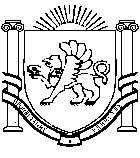 МУНИЦИПАЛЬНОЕ БЮДЖЕТНОЕ ДОШКОЛЬНОЕ ОБРАЗОВАТЕЛЬНОЕ УЧРЕЖДЕНИЕ "ДЕТСКИЙ САД №3 "СОЛНЫШКО ″ ПГТ ЛЕНИНО″ ЛЕНИНСКОГО РАЙОНА РЕСПУБЛИКИ КРЫМ298200, РеспубликаКрым, Ленинский район, пгтЛенино, ул. Советская, д. 81, телефон 41173, мобильный телефон +79788259224e-mail:solnishko3lenino@crimeaedu.ruАдминистрация МБДОУ №3 пгт Ленино направляет отчет о результатах самообследования Муниципального бюджетного дошкольного образовательного учреждения «Детский сад №3 «Солнышко» пгт Ленино» Ленинского района Республики Крым за 2023 год.Приложения на   15  л.Заведующий                                   А.П.МутовкинаОТЧЕТо результатах самообследованияМуниципального бюджетного дошкольного образовательного учреждения «Детский сад №3 «Солнышко» пгт Ленино» Ленинского района Республики Крым за 2023 год.Наименование органаФункцииЗаведующийКонтролируетработу и обеспечивает эффективное взаимодействие структурных подразделений организации, утверждает штатное расписание, отчетные документы, осуществляет общее руководство Детским садомУправляющий советРассматривает вопросы:- развития образовательной организации;- финансово-хозяйственной деятельности;- материально-технического обеспеченияПедагогический советОсуществляет текущее руководство образовательной деятельностью Детского сада, в том числе рассматривает вопросы:- развития образовательных услуг;- регламентации образовательных отношений;- разработки образовательных программ;-  выбора учебных пособий, средств обучения и воспитания;- материально-технического обеспечения образовательного процесса;- аттестации, повышения квалификации педагогических работников;- координации деятельности методических объединенийОбщее собрание работниковРеализует право работников участвовать в управлении образовательной организацией, в том числе:- участвовать в разработке и принятии коллективного договора, Правил трудового распорядка, изменений и дополнений к ним;- принимать локальные акты, которые регламентируют деятельность образовательнойОбщее собрание работниковорганизации и связаны  с правами и обязанностями работников;- разрешать конфликтные ситуации между работниками и администрацией образовательной организации;- вносить предложения по корректировке плана мероприятий организации, совершенствованию ее работыПопечительский советСодействует привлечению внебюджетных средств для обеспечения деятельности и развития учреждения; содействует организации конкурсов, соревнований и других массовых мероприятий учреждения; защищает законные права  и интересы участников образовательных отношенийКолместСписочныйсостянвфевмартапрмайиюньиюльавгсеноктноябдекСреднгодовчисл%1101267167737980636454696674877156%Состав семьиКоличество семейПроцент от общего количества семей воспитанниковПолная11188%Неполная с матерью1310%Неполная с отцом00%Оформлено опекунство22%Количество детей в семьеКоличество семейПроцент от общего количества семей воспитанниковОдин ребенок4435%Два ребенка6350%Три ребенка и более1915%№Тема проектагруппапедагог1«Сохраним своё здоровье»(социально-коммуникативное, физическое  направление развитие)Тема самообразования: формирование основ ЗОЖ у дошкольников посредством  здоровье сберегающих технологий.подготовительнаяДешура Т.А.2«Мир игрушек»(социально-коммуникативное, речевое   направление развитие)Тема самообразования: влияние устного народного творчества на речевое развитие детей раннего возраста.группа раннего возрастаГазиева З.А.3«Страна весёлого детства»(социально-коммуникативное, речевое   направление развитие)Тема самообразования: развитие речевой активности у детей младшего дошкольного возраста посредством творчества А.Л.Барто.младшая группа Мамутова У.Р.4«Мы играем, речь развиваем»(социально-коммуникативное, речевое   направление развитие)Тема самообразования: формирование грамматического строя речи, связной речи у дошкольников посредством словесных игр.средняя группа комбинированной направленностиАрифова Л.М.5«Наши первые книжки»(социально-коммуникативное, речевое   направление развитие)Тема самообразования: развитие речи младших дошкольников через игровую деятельность.младше - средняя группаБелоколодова Т.Н.6«От водички, от водицы всё улыбками искрится»Тема самообразования: воспитание культурно – гигиенических навыков и потребностей в двигательной активности.группа раннего возрастаКурочкина Т.В.7«Детский оркестр – форма развития музыкальных и творческих способностей дошкольников»(художественно – эстетическое, познавательное направление развития)Тема самообразования: развитие музыкальных способностей детей дошкольного возраста в процессе обучения игре на детских муз. инструм.Аметова С.С.Наименование должностей (профессий) по категориям работниковКоличество единиц по штатному расписаниюЗаведующий1,0Старший воспитатель1,0Музыкальный  руководитель1,25Педагог-психолог0,5 Воспитатели9,0Заведующий хозяйством1,0Медицинская сестра1,0Помощник воспитателя6,0Повар2,0Кухонный рабочий1,0Машинист по стирке белья1,0Кастелянша0,5Рабочий по комплексному обслуживанию зданий0,5Электрик0.5Дворник1,0Сторож3,0Машинист (кочегар) котельной2.5Делопроизводитель0,5Уборщик служебных помещений0,55Педагог дополнительного образования0,25 Тьютор2 Итого в учреждении: 35,05 штатных единиц 2019г2019гнаименованиеколичествоноутбуки12компьютеры2принтеры4мультимедийное устройство1телевизор1интерактивная доска с проектором 2фотоаппарат1ИТОГО232020 год2020 год2021г2021г2022г2023 г.наименованиеколичествонаименованиеколичествоколичествоколичествоноутбуки12ноутбуки141414компьютеры2компьютеры333принтеры4принтеры666мультимедийное устройство1мультимедийное устройство111телевизор1телевизор 117интерактивная доска с проектором 2интерактивная доска222фотоаппарат1фотоаппарат111ИТОГО23ИТОГО282834Начальнику Управления образования Администрации Ленинского района Республики Крым С.П.ПетросенкоУТВЕРЖДАЮЗаведующий МБДОУ №3 пгтЛенино________А.П.Мутовкина18.04.2024 г.